Endeleg kan me arrangere inspirasjonssamling for deg som er vaksenleiar og ressursperson i 4H. Denne samlinga skal gje dykk motivasjon, inspirasjon og meir energi til å halde fram med det gode arbeide som dykk allereie gjer for 4H-ungdommane.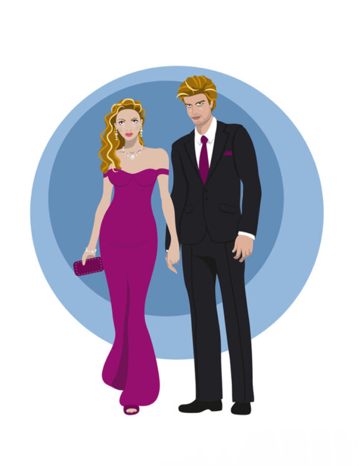 Me har fått til eit veldig spennande program som inkluderer informasjon frå 4H-kontoret, besøk frå Røde Kors, som skal snakke om det å lytte til barn og unge når dei fortel noko vanskelig, og eit besøk til den nye 4H garden vår, Molvik Gard! Endringar i programmet kan førekomme, men det vert ei kjekk samling. Sist men ikkje minst så vert det stor stas på laurdagskvelden når me skal ha gallamiddag. Gleder oss til å sjå akkurat deg på inspirasjonssamling!Stad:				Alver Hotell, Nordhordland Når:				1.-3.aprilKven kan melde seg på:	Klubbrådgjevarar, alumnar og ressurspersonar i 4HArrangør:		Turid Sandstad Herland (99405269) og 				Janniche Næss Bergås (95366726)Påmelding med frist:	I medlemsregisteret, frist 18.marsPris:				3400kr for dobbeltrom og 3600kr for enkeltromTa med:Skrivesaker Strikketøy er alltid ein slager å ha medAlt nødvendig til hotellopphaldUtekle til laurdagsaktivitetenDitt flottaste antrekk til gallamiddag på laurdagskvelden (Fin kjole og dress er midt i blinken)Velkommen til inspirasjonssamling!Ta kontakt med arrangør om spørsmål.